ZPRAVODAJ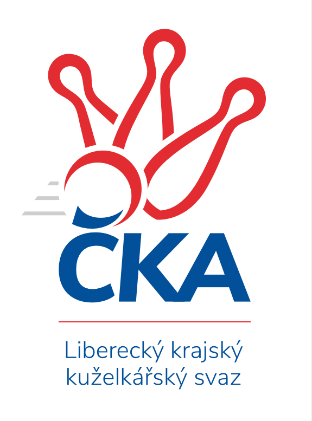 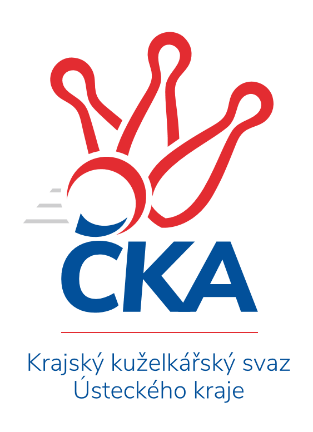 SEVEROČESKÁ DIVIZE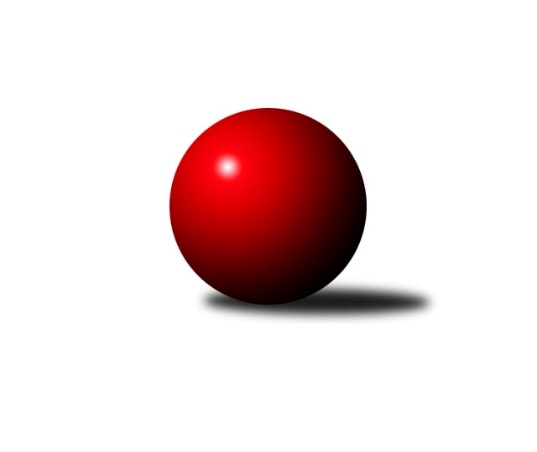 Č.18Ročník 2019/2020	7.3.2020Nejlepšího výkonu v tomto kole: 2780 dosáhlo družstvo: TJ Bižuterie Jablonec n. N.Výsledky 18. kolaSouhrnný přehled výsledků:TJ Dynamo Liberec B	- TJ Bižuterie Jablonec n. N.	4:4	2683:2780	5.0:7.0	6.3.TJ Kovostroj Děčín	- SK Skalice	6:2	2507:2454	8.5:3.5	7.3.SK Děčín	- TJ VTŽ Chomutov	2:6	2278:2558	4.0:8.0	7.3.TJ Sokol Údlice	- TJ Lokomotiva Liberec	5.5:2.5	2759:2578	8.0:4.0	7.3.SK Plaston Šluknov	- TJ KK Louny	7:1	2760:2517	9.0:3.0	7.3.TJ Doksy	- TJ Jiskra Nový Bor	2:6	2464:2495	5.0:7.0	7.3.Tabulka družstev:	1.	TJ VTŽ Chomutov	18	15	1	2	101.5 : 42.5 	134.5 : 81.5 	 2633	31	2.	TJ Sokol Údlice	18	14	0	4	87.5 : 56.5 	127.0 : 89.0 	 2588	28	3.	TJ Jiskra Nový Bor	18	12	3	3	95.5 : 48.5 	122.0 : 94.0 	 2597	27	4.	SK Skalice	18	11	0	7	82.0 : 62.0 	119.5 : 96.5 	 2536	22	5.	TJ Lokomotiva Liberec	18	10	1	7	78.0 : 66.0 	108.5 : 107.5 	 2537	21	6.	TJ Bižuterie Jablonec n. N.	17	8	3	6	71.5 : 64.5 	104.0 : 100.0 	 2536	19	7.	SK Plaston Šluknov	18	8	1	9	67.0 : 77.0 	103.5 : 112.5 	 2565	17	8.	TJ KK Louny	17	7	1	9	65.0 : 71.0 	103.5 : 100.5 	 2598	15	9.	TJ Doksy	17	7	1	9	63.0 : 73.0 	96.0 : 108.0 	 2498	15	10.	TJ Kovostroj Děčín	17	4	1	12	52.0 : 84.0 	95.0 : 109.0 	 2544	9	11.	TJ Dynamo Liberec B	18	2	2	14	51.5 : 92.5 	84.5 : 131.5 	 2459	6	12.	SK Děčín	18	1	0	17	33.5 : 110.5 	74.0 : 142.0 	 2407	2Podrobné výsledky kola:	 TJ Dynamo Liberec B	2683	4:4	2780	TJ Bižuterie Jablonec n. N.	Hana Vnoučková	 	 174 	 205 		379 	 0:2 	 465 	 	221 	 244		David Vincze	Vojtěch Trojan	 	 240 	 247 		487 	 1:1 	 481 	 	256 	 225		Pavel Nežádal	Zdeněk Pecina ml.	 	 236 	 233 		469 	 1:1 	 460 	 	254 	 206		Miloš Holý	Ludvík Szabo	 	 224 	 199 		423 	 0:2 	 478 	 	251 	 227		Zdeněk Vokatý	Zdeněk Pecina st.	 	 247 	 214 		461 	 2:0 	 456 	 	243 	 213		Miroslav Pastyřík	Ladislav Wajsar ml.	 	 219 	 245 		464 	 1:1 	 440 	 	224 	 216		Filip Honsrozhodčí: Žeřulka RomanNejlepší výkon utkání: 487 - Vojtěch Trojan	 TJ Kovostroj Děčín	2507	6:2	2454	SK Skalice	Pavel Jablonický	 	 198 	 200 		398 	 0.5:1.5 	 414 	 	198 	 216		Ladislav Javorek ml.	Adéla Molnár Exnerová	 	 201 	 214 		415 	 1:1 	 412 	 	204 	 208		Jiří Šácha	Pavel Piskoř	 	 226 	 199 		425 	 2:0 	 387 	 	210 	 177		Jiří Piskáček	Ladislav Bírovka	 	 206 	 205 		411 	 1:1 	 426 	 	202 	 224		Libor Hrnčíř	Tomáš Novák	 	 204 	 219 		423 	 2:0 	 404 	 	186 	 218		Eduard Kezer ml.	Miroslav Bachor	 	 215 	 220 		435 	 2:0 	 411 	 	206 	 205		Robert Häringrozhodčí: Pavel PiskořNejlepší výkon utkání: 435 - Miroslav Bachor	 SK Děčín	2278	2:6	2558	TJ VTŽ Chomutov	Radek Mach	 	 207 	 218 		425 	 2:0 	 421 	 	204 	 217		Stanislav Rada	Miloslav Plíšek	 	 230 	 229 		459 	 2:0 	 422 	 	218 	 204		Petr Lukšík	Pavel Čubr	 	 190 	 197 		387 	 0:2 	 446 	 	223 	 223		Karel Valeš	Hana Machová	 	 143 	 169 		312 	 0:2 	 431 	 	224 	 207		Stanislav Šmíd ml.	Kamila Ledwoňová	 	 182 	 133 		315 	 0:2 	 413 	 	207 	 206		Ondřej Šmíd	Martin Ledwoň	 	 199 	 181 		380 	 0:2 	 425 	 	206 	 219		Robert Suchomel st.rozhodčí: Radek MachNejlepší výkon utkání: 459 - Miloslav Plíšek	 TJ Sokol Údlice	2759	5.5:2.5	2578	TJ Lokomotiva Liberec	Petr Mako	 	 222 	 220 		442 	 1:1 	 453 	 	234 	 219		Jana Susková	František Dobiáš	 	 240 	 186 		426 	 1:1 	 426 	 	220 	 206		Aleš Havlík	Vladimír Hurník	 	 242 	 251 		493 	 2:0 	 377 	 	198 	 179		Nataša Kovačovičová	Miroslav Zítek	 	 231 	 206 		437 	 0:2 	 461 	 	242 	 219		Jiří Pachl	Jaroslav Verner	 	 227 	 233 		460 	 2:0 	 421 	 	213 	 208		Jana Kořínková	Martin Vršan	 	 249 	 252 		501 	 2:0 	 440 	 	212 	 228		Václav Vlkrozhodčí: Petr MakoNejlepší výkon utkání: 501 - Martin Vršan	 SK Plaston Šluknov	2760	7:1	2517	TJ KK Louny	Ladislav Hojný	 	 204 	 242 		446 	 1:1 	 411 	 	218 	 193		Miloš Chovanec	Jan Sklenář	 	 236 	 237 		473 	 2:0 	 409 	 	197 	 212		Petr Pop	Eliška Marušáková	 	 224 	 233 		457 	 1:1 	 445 	 	225 	 220		Jitka Rollová	Petr Vajnar	 	 249 	 231 		480 	 2:0 	 396 	 	197 	 199		Daniela Hlaváčová	Radek Marušák	 	 236 	 239 		475 	 2:0 	 412 	 	195 	 217		Václav Valenta st.	Václav Kořánek	 	 212 	 217 		429 	 1:1 	 444 	 	208 	 236		Libor Marekrozhodčí: Ladislav HojnýNejlepší výkon utkání: 480 - Petr Vajnar	 TJ Doksy	2464	2:6	2495	TJ Jiskra Nový Bor	Václav Paluska	 	 203 	 219 		422 	 1:1 	 428 	 	212 	 216		Petr Kohlíček	Jiří Pádivý	 	 203 	 182 		385 	 0:2 	 406 	 	209 	 197		Petr Kout	Jaroslava Vacková	 	 208 	 212 		420 	 2:0 	 402 	 	198 	 204		Simona Šťastná	Jiří Kuric	 	 215 	 202 		417 	 1:1 	 428 	 	200 	 228		Alena Dunková	Josef Březina	 	 202 	 202 		404 	 0:2 	 445 	 	220 	 225		Martin Kortan	Jiří Klíma st.	 	 217 	 199 		416 	 1:1 	 386 	 	180 	 206		Michal Gajdušekrozhodčí: Jiří Klíma st.Nejlepší výkon utkání: 445 - Martin KortanPořadí jednotlivců:	jméno hráče	družstvo	celkem	plné	dorážka	chyby	poměr kuž.	Maximum	1.	Petr Vajnar 	SK Plaston Šluknov	459.48	302.5	157.0	2.0	9/10	(481)	2.	Martin Vršan 	TJ Sokol Údlice	455.69	304.0	151.7	3.1	9/9	(516)	3.	Karel Valeš 	TJ VTŽ Chomutov	455.30	303.8	151.5	3.2	9/9	(508)	4.	Patrik Lojda 	TJ KK Louny	453.67	305.0	148.7	4.6	8/9	(497)	5.	Jiří Klíma  st.	TJ Doksy	452.85	304.3	148.5	3.1	10/10	(509)	6.	Stanislav Šmíd  ml.	TJ VTŽ Chomutov	452.75	305.4	147.4	2.2	9/9	(488)	7.	Jan Zeman 	TJ Bižuterie Jablonec n. N.	452.22	305.7	146.6	3.4	7/8	(490)	8.	Tomáš Novák 	TJ Kovostroj Děčín	448.13	304.2	144.0	4.7	9/9	(508)	9.	Jaroslav Verner 	TJ Sokol Údlice	445.92	307.6	138.4	4.8	7/9	(501)	10.	Libor Marek 	TJ KK Louny	442.78	300.7	142.1	4.4	9/9	(484)	11.	Alena Dunková 	TJ Jiskra Nový Bor	442.60	295.5	147.1	3.0	9/9	(522)	12.	Petr Kout 	TJ Jiskra Nový Bor	442.54	303.2	139.3	4.7	9/9	(475)	13.	Václav Vlk 	TJ Lokomotiva Liberec	442.41	294.1	148.3	2.6	10/10	(502)	14.	Vladimír Hurník 	TJ Sokol Údlice	441.72	302.8	138.9	4.9	7/9	(502)	15.	Radek Jung 	TJ KK Louny	441.50	298.9	142.6	6.1	8/9	(486)	16.	Petr Lukšík 	TJ VTŽ Chomutov	441.27	299.2	142.1	4.9	9/9	(469)	17.	Lenka Kohlíčková 	TJ Jiskra Nový Bor	441.22	299.9	141.3	4.5	8/9	(504)	18.	Radek Mach 	SK Děčín	439.83	302.5	137.4	5.7	9/9	(485)	19.	Ladislav Bírovka 	TJ Kovostroj Děčín	438.54	301.2	137.3	3.9	7/9	(467)	20.	Martin Kortan 	TJ Jiskra Nový Bor	437.93	297.3	140.7	4.6	9/9	(464)	21.	Pavel Nežádal 	TJ Bižuterie Jablonec n. N.	437.46	297.6	139.8	5.5	6/8	(481)	22.	Zdeněk Pecina  st.	TJ Dynamo Liberec B	437.43	293.9	143.6	3.7	9/9	(480)	23.	Miloslav Plíšek 	SK Děčín	436.43	301.1	135.3	5.2	9/9	(471)	24.	Ladislav Wajsar  ml.	TJ Dynamo Liberec B	436.42	305.3	131.1	6.2	8/9	(475)	25.	Václav Paluska 	TJ Doksy	434.78	298.0	136.7	4.2	8/10	(472)	26.	Stanislav Rada 	TJ VTŽ Chomutov	434.67	294.4	140.3	5.0	8/9	(489)	27.	Petr Kohlíček 	TJ Jiskra Nový Bor	434.27	299.9	134.4	5.9	9/9	(486)	28.	Stanislav Šmíd  st.	TJ VTŽ Chomutov	433.96	291.1	142.8	4.4	8/9	(493)	29.	Oldřich Vlasák 	SK Skalice	433.68	294.4	139.3	5.7	8/9	(541)	30.	Miloš Chovanec 	TJ KK Louny	432.93	306.9	126.0	6.2	7/9	(452)	31.	Radek Marušák 	SK Plaston Šluknov	432.16	293.7	138.5	3.9	10/10	(488)	32.	Libor Hrnčíř 	SK Skalice	431.90	298.9	133.0	6.2	6/9	(518)	33.	Adéla Molnár Exnerová 	TJ Kovostroj Děčín	431.84	297.8	134.1	5.6	7/9	(475)	34.	Pavel Piskoř 	TJ Kovostroj Děčín	431.67	296.8	134.9	7.8	8/9	(460)	35.	Miroslav Pastyřík 	TJ Bižuterie Jablonec n. N.	429.94	304.4	125.6	7.2	7/8	(459)	36.	Aleš Havlík 	TJ Lokomotiva Liberec	428.83	294.2	134.7	4.1	10/10	(471)	37.	Oldřich Fadrhons 	TJ Sokol Údlice	427.63	300.7	126.9	5.3	8/9	(466)	38.	Ladislav Hojný 	SK Plaston Šluknov	427.54	293.1	134.4	7.8	8/10	(484)	39.	Petr Mako 	TJ Sokol Údlice	427.33	293.0	134.3	6.0	7/9	(480)	40.	Václav Valenta  ml.	TJ KK Louny	427.24	292.3	134.9	6.7	7/9	(481)	41.	Eliška Marušáková 	SK Plaston Šluknov	427.16	301.2	126.0	4.8	10/10	(460)	42.	Zdeněk Vokatý 	TJ Bižuterie Jablonec n. N.	427.05	299.3	127.8	5.9	7/8	(478)	43.	Jitka Rollová 	TJ KK Louny	426.92	292.9	134.0	6.3	6/9	(479)	44.	Jiří Kuric 	TJ Doksy	425.80	292.9	132.9	5.4	10/10	(491)	45.	Robert Häring 	SK Skalice	425.61	294.3	131.3	6.2	7/9	(492)	46.	Jana Susková 	TJ Lokomotiva Liberec	425.19	290.5	134.7	5.1	10/10	(476)	47.	Robert Suchomel  st.	TJ VTŽ Chomutov	424.76	296.2	128.5	5.4	7/9	(495)	48.	Eduard Kezer  ml.	SK Skalice	423.66	297.5	126.2	8.1	9/9	(469)	49.	David Vincze 	TJ Bižuterie Jablonec n. N.	423.45	290.5	133.0	5.9	8/8	(465)	50.	Ladislav Javorek  ml.	SK Skalice	423.31	298.7	124.6	7.2	8/9	(517)	51.	Václav Kořánek 	SK Plaston Šluknov	422.64	292.9	129.7	5.3	8/10	(459)	52.	František Dobiáš 	TJ Sokol Údlice	422.13	297.4	124.8	6.5	8/9	(447)	53.	Daniela Hlaváčová 	TJ KK Louny	418.52	292.3	126.2	6.2	8/9	(474)	54.	Jiří Šácha 	SK Skalice	417.56	289.0	128.6	6.6	9/9	(511)	55.	Miroslav Zítek 	TJ Sokol Údlice	415.52	288.1	127.5	7.5	7/9	(458)	56.	Jana Kořínková 	TJ Lokomotiva Liberec	409.75	285.9	123.8	9.2	8/10	(441)	57.	Jaroslava Vacková 	TJ Doksy	409.19	286.4	122.8	8.6	10/10	(458)	58.	Ludvík Szabo 	TJ Dynamo Liberec B	407.63	286.0	121.6	7.2	9/9	(457)	59.	Pavel Jablonický 	TJ Kovostroj Děčín	407.51	289.8	117.7	9.5	9/9	(444)	60.	Martin Ledwoň 	SK Děčín	407.50	284.7	122.8	7.9	8/9	(454)	61.	Jiří Piskáček 	SK Skalice	407.00	285.0	122.0	6.8	7/9	(480)	62.	Petr Veselý 	TJ Kovostroj Děčín	405.57	279.6	125.9	9.7	8/9	(432)	63.	Pavel Čubr 	SK Děčín	404.32	283.5	120.9	8.7	8/9	(437)	64.	Michal Gajdušek 	TJ Jiskra Nový Bor	404.06	283.5	120.6	8.4	8/9	(434)	65.	Josef Březina 	TJ Doksy	399.35	283.4	115.9	12.1	10/10	(443)	66.	Nataša Kovačovičová 	TJ Lokomotiva Liberec	396.71	278.5	118.2	10.3	10/10	(471)	67.	Emílie Císařovská 	TJ Dynamo Liberec B	394.64	282.2	112.4	9.4	9/9	(454)	68.	Jan Holanec  st.	TJ Dynamo Liberec B	391.78	282.4	109.4	12.6	8/9	(427)	69.	Kamila Ledwoňová 	SK Děčín	380.75	269.4	111.3	12.1	8/9	(461)	70.	Jiří Kucej 	TJ Doksy	378.53	266.9	111.6	11.2	8/10	(421)	71.	Aleš Glaser 	SK Děčín	374.92	268.9	106.0	14.8	7/9	(432)		Eduard Kezer  st.	SK Skalice	479.00	331.5	147.5	7.5	2/9	(530)		Vojtěch Trojan 	TJ Dynamo Liberec B	449.26	305.8	143.5	4.6	5/9	(487)		Jan Pašek  ml.	TJ Lokomotiva Liberec	443.79	296.9	146.9	5.1	4/10	(480)		Jiří Pachl 	TJ Lokomotiva Liberec	442.10	295.1	147.1	5.4	4/10	(478)		Zbyněk Vytiska 	TJ VTŽ Chomutov	441.00	319.0	122.0	5.0	1/9	(441)		Pavel Nevole 	TJ Kovostroj Děčín	437.50	304.5	133.0	6.5	2/9	(459)		Filip Hons 	TJ Bižuterie Jablonec n. N.	437.20	303.8	133.4	7.3	5/8	(473)		Ondřej Šmíd 	TJ VTŽ Chomutov	432.20	301.8	130.4	5.4	5/9	(466)		Matouš Janda 	TJ Bižuterie Jablonec n. N.	428.00	288.0	140.0	6.0	1/8	(428)		Miroslav Sodomka 	TJ KK Louny	425.50	312.0	113.5	9.0	2/9	(428)		Miroslav Rejchrt 	TJ Kovostroj Děčín	425.00	286.0	139.0	5.0	1/9	(425)		Antonín Hrabě 	TJ Kovostroj Děčín	424.00	292.0	132.0	0.0	1/9	(424)		Daniel Paterko 	TJ Bižuterie Jablonec n. N.	423.00	297.0	126.0	8.0	1/8	(423)		Radek Chomout 	TJ Dynamo Liberec B	422.00	279.5	142.5	4.0	2/9	(434)		Martin Vondráček 	TJ Sokol Údlice	421.75	288.3	133.5	7.3	2/9	(460)		František Pfeifer 	TJ KK Louny	421.50	296.0	125.5	10.5	2/9	(456)		Jan Sklenář 	SK Plaston Šluknov	416.25	292.9	123.3	8.1	6/10	(473)		Roman Slavík 	TJ Kovostroj Děčín	415.50	293.5	122.0	5.0	2/9	(418)		Anton Zajac 	TJ Lokomotiva Liberec	414.17	290.8	123.3	7.2	3/10	(418)		Zdeněk Jonáš 	SK Plaston Šluknov	414.00	294.0	120.0	12.0	1/10	(414)		Miroslav Kesner 	TJ KK Louny	413.00	298.0	115.0	14.0	1/9	(413)		Dančo Bosilkov 	TJ VTŽ Chomutov	411.00	287.0	124.0	4.0	1/9	(411)		Jaromír Tomášek 	TJ Lokomotiva Liberec	409.00	291.7	117.3	11.3	3/10	(420)		Petr Pop 	TJ KK Louny	409.00	303.0	106.0	15.0	1/9	(409)		František Tomik 	SK Plaston Šluknov	407.83	281.8	126.0	6.8	6/10	(470)		Radek Kozák 	TJ Doksy	407.50	279.0	128.5	5.0	1/10	(414)		Zdeněk Pecina  ml.	TJ Dynamo Liberec B	407.36	288.5	118.9	9.5	2/9	(472)		Filip Prokeš 	TJ VTŽ Chomutov	406.00	283.0	123.0	11.0	1/9	(406)		Simona Šťastná 	TJ Jiskra Nový Bor	403.50	278.2	125.3	7.7	2/9	(426)		Michal Buga 	TJ Bižuterie Jablonec n. N.	403.00	269.0	134.0	6.0	1/8	(403)		Miroslav Bachor 	TJ Kovostroj Děčín	403.00	284.3	118.7	4.7	1/9	(435)		Václav Valenta  st.	TJ KK Louny	399.00	290.0	109.0	12.5	2/9	(412)		Jiří Pádivý 	TJ Doksy	398.63	282.1	116.5	7.3	4/10	(420)		Zdeněk Chadraba 	TJ Doksy	396.00	273.5	122.5	8.5	2/10	(401)		Jan Koldan 	SK Plaston Šluknov	395.50	284.5	111.0	7.5	2/10	(404)		Jan Řeřicha 	TJ Jiskra Nový Bor	391.50	270.0	121.5	11.4	2/9	(456)		Jiří Tůma 	TJ Bižuterie Jablonec n. N.	388.54	284.2	104.3	10.3	5/8	(430)		Petr Kramer 	SK Děčín	387.00	274.0	113.0	9.0	2/9	(407)		Emil Campr 	TJ Sokol Údlice	384.00	286.3	97.7	9.0	3/9	(394)		Ivan Novotný 	SK Děčín	383.67	271.2	112.5	10.8	2/9	(399)		Tomáš Mrázek 	TJ Kovostroj Děčín	374.44	272.0	102.4	13.8	3/9	(403)		Rudolf Tesařík 	TJ VTŽ Chomutov	373.00	272.0	101.0	9.5	2/9	(387)		Miloš Holý 	TJ Bižuterie Jablonec n. N.	360.44	245.8	114.7	4.0	3/8	(460)		Hana Machová 	SK Děčín	354.00	263.0	91.0	18.0	3/9	(377)		Jiří Jablonický 	TJ Kovostroj Děčín	347.00	267.0	80.0	14.0	1/9	(347)		Marek Valenta 	TJ Dynamo Liberec B	344.00	241.0	103.0	13.0	1/9	(344)		Hana Vnoučková 	TJ Dynamo Liberec B	343.17	244.2	99.0	14.5	3/9	(382)Sportovně technické informace:Starty náhradníků:registrační číslo	jméno a příjmení 	datum startu 	družstvo	číslo startu3388	Ladislav Hojný	07.03.2020	SK Plaston Šluknov	7x21519	Eliška Marušáková	07.03.2020	SK Plaston Šluknov	7x3376	Petr Vajnar	07.03.2020	SK Plaston Šluknov	7x4913	Jan Sklenář	07.03.2020	SK Plaston Šluknov	6x13112	Václav Kořánek	07.03.2020	SK Plaston Šluknov	6x12007	Radek Marušák	07.03.2020	SK Plaston Šluknov	7x4044	Petr Pop	07.03.2020	TJ KK Louny	1x25303	Václav Valenta st.	07.03.2020	TJ KK Louny	2x16329	Ondřej Šmíd	07.03.2020	TJ VTŽ Chomutov	4x4409	Miroslav Bachor	07.03.2020	TJ Kovostroj Děčín	1x
Hráči dopsaní na soupisku:registrační číslo	jméno a příjmení 	datum startu 	družstvo	Program dalšího kola:19. koloNejlepší šestka kola - absolutněNejlepší šestka kola - absolutněNejlepší šestka kola - absolutněNejlepší šestka kola - absolutněNejlepší šestka kola - dle průměru kuželenNejlepší šestka kola - dle průměru kuželenNejlepší šestka kola - dle průměru kuželenNejlepší šestka kola - dle průměru kuželenNejlepší šestka kola - dle průměru kuželenPočetJménoNázev týmuVýkonPočetJménoNázev týmuPrůměr (%)Výkon7xMartin VršanÚdlice5016xMartin VršanÚdlice116.25015xVladimír HurníkÚdlice4934xVladimír HurníkÚdlice114.344931xVojtěch TrojanDyn. Liberec B4872xVojtěch TrojanDyn. Liberec B113.224871xPavel NežádalJablonec4811xMiloslav PlíšekSK Děčín112.84592xPetr VajnarŠluknov4801xPavel NežádalJablonec111.834811xZdeněk VokatýJablonec4786xPetr VajnarŠluknov111.44480